                  К А Р А Р 			                 	                           Р Е Ш Е Н И ЕО заключении   Соглашения  с Комитетом по управлению собственностью
Министерства земельных и имущественных отношений Республики Башкортостанпо Хайбуллинскому району о взаимодействии Комитета по управлению собственностью Министерства земельных и имущественных отношений Республики Башкортостан по Хайбуллинскому району с Администрацией сельского поселения Новозирганский сельсовет муниципального района Хайбуллинский район Республики Башкортостан    по вопросам  управления земельными участками государственная собственность на которые  не разграничена, расположенными на территории сельского поселения Новозирганский сельсовет муниципального района Хайбуллинский район Республики Башкортостан	Руководствуясь частью 4 статьи 15 Федерального  закона «Об общих принципах организации местного самоуправления в Российской Федерации», Совет  сельского поселения Новозирганский сельсовет муниципального района Хайбуллинский район Республики Башкортостан решил:	1. Заключить   Соглашение  с Комитетом по управлению собственностью
Министерства земельных и имущественных отношений Республики Башкортостан по Хайбуллинскому району о взаимодействии Комитета по управлению собственностью Министерства земельных и имущественных отношений Республики Башкортостан по Хайбуллинскому району с Администрацией сельского поселения Новозирганский сельсовет муниципального района Хайбуллинский район Республики Башкортостан    по вопросам  управления земельными участками государственная собственность на которые  не разграничена, расположенными на территории сельского поселения Новозирганский сельсовет муниципального района Хайбуллинский район Республики Башкортостан	2. Настоящее решение вступает в силу с 1 марта 2015 года.     3. Настоящее решение обнародовать путем размещения на официальном сайте и стендах Администрации сельского поселения Новозирганский сельсовет муниципального района Хайбуллинский район Республики Башкортостан.Глава сельского поселения Новозирганский сельсовет 					Муниципального районаХайбуллинский районРеспублики Башкортостан                                                                                           Шарипов Х.М.с.  Новый Зирган«02» февраля 2015 года№Р-29/130                                                                                   Приложение к решениюСовета сельского поселенияНовозирганский  сельсовет муниципального районаХайбуллинский районРеспублики Башкортостан от «02» февраля 2015 года №Р-29/130СОГЛАШЕНИЕо взаимодействии Комитета по управлению собственностью Министерстваземельных и имущественных отношений Республики БашкортостанпоХайбуллинскому району с Администрацией поселения Новозирганский сельсовет муниципального района Хайбуллинский район Республики Башкортостан по вопросам  управления земельными участками государственная собственность на которыене разграничена, расположенными на территории сельского поселенияМы,    нижеподписавшиеся,   Администрация    сельского поселения Новозирганский сельсовет муниципального района Хайбуллинский район Республики Башкортостан в лице  главы сельского поселения Новозирганский сельсовет муниципального района Хайбуллинский район   Республики   Башкортостан ШариповаХаибьянМахмутьянович,   действующего   на   основании Устава, именуемая в дальнейшем «Администрация поселения», с одной  стороны, и Комитет по управлению собственностью Министерства земельных и  имущественных отношений Республики Башкортостан по Хайбуллинскому району  в лице  председателя    КульбердинаРуслана Хамитовича,    действующего    на    основании    Приказа Министерства     земельных      и      имущественных      Республики      Башкортостан  от   09 августа  2007    года   № 1458,    Положения    о    Комитете    по    управлению  собственностью Министерства земельных и имущественных отношений Республики  Башкортостан по Хайбуллинскому району, утвержденного приказом Министерства   земельных и имущественных отношений Республики Башкортостан от 01 декабря  2005 года № 996, именуемый в дальнейшем «Территориальный орган», с другой стороны, в соответствии с п. 2 ст. 3 Конституции Российской Федерации, ст. ст. 124, 125, 215 и 421 Гражданского кодекса Российской Федерации, ст. 3 Земельного
кодекса Российской Федерации, заключили настоящее Соглашение о
нижеследующем.I.        Предмет и принципы соглашения1.1. Предметом настоящего Соглашения является осуществление
Территориальным органом на основании доверенности в соответствии с
действующим законодательством, муниципальными нормативными актами,
решениями Администрации  поселения, настоящим Соглашением от имени Администрации поселения следующих функций в сфере публично-правовых
отношений по управлению земельными участками, государственная собственность
на которые не разграничена, расположенными на территории поселения:подготовка проектов решений Администрации поселения по вопросам
распоряжения земельными участками, государственная собственность на которые
не разграничена, в том числе: предоставления в собственность, аренду, постоянное
(бессрочное) пользование, безвозмездное (срочное) пользование и установления
любых видов ограниченного пользования (сервитутов) или иных ограничений по
использованию земель;подготовка проектов договоров аренды, купли-продажи, безвозмездного
(срочного) пользования, ограниченного пользования (сервитута), соглашений о
внесении денежных средств за фактическое пользование земельными участками,
государственная собственность на которые не разграничена, на основании решения
Администрации поселения, принятого в сфере его компетенции, установленной
законодательством;подготовка документов при осуществлении приватизации земельных
участков, на основании принятых решений Администрации поселения;подготовка проектов решений (также договора мены) при обмене
земельного участка, государственная собственность на которые не разграничена, на
земельный участок, находящийся в частной собственности;подготовка проектов решений в случае перераспределения земель и
(или) земельных участков, государственная собственность на которые не
разграничена и право распоряжения которыми принадлежит одному и тому же
органу местного самоуправления; подготовка проекта соглашения о
перераспределении земель и (или) земельных участков, государственная
собственность на которые не разграничена;подготовка проекта соглашения о перераспределении земель и (или)
земельных участков, государственная собственность на которые не разграничена, и земельных участков, находящихся в частной собственности;подготовка решения органа местного самоуправления по утверждению
схемы расположения земельного участка, государственная собственность на
которые не разграничена;организация торгов по продаже земельных участков, государственная
собственность на которые не разграничена расположенных на территории
поселения, а также торгов на право заключения договоров аренды и иных
договоров, предусматривающих переход прав в отношении данных земельных
участков;осуществление контроля за платежами за пользование земельными
участками, государственная собственность на которые не разграничена, в пределах
заключенных договоров;осуществление учета и контроля за полнотой и своевременностью
поступления в бюджет поселения отдельных видов неналоговых доходов,
администрирование этих доходов и организация взаимодействия с Управлением
федерального казначейства по Республике Башкортостан;обеспечение представления в органы государственной статистики
отчетности по формам федерального статистического наблюдения;представление интересов Администрации поселения в организациях,
собраниях кредиторов, судах общей юрисдикции, арбитражных судах по вопросам,
определенным настоящим Соглашением;организация взаимодействия между органами государственной власти
и муниципальными образованиями по вопросам, определенным настоящим
Соглашением;регистрация перехода права и права собственности на земельные
участки расположенные на территории поселения и сделок в органах
государственной регистрации;согласование местоположения границ земельного участка в случае
выполнения соответствующих кадастровых работ, в результате которых уточняется
местоположение границ земельного участка, государственная собственность на
которые не разграничена, находящегося на территории поселения;обеспечение государственной регистрации прав на земельные участки,
государственная собственность на которые не разграничена подлежащие отнесению
к собственности поселения.1.2. Настоящее Соглашение основано на следующих принципах:а)	обеспечение интересов населения поселения, оказание содействия
населению в осуществлении права на местное самоуправление;б)	содействие эффективному развитию местного самоуправления на
территории поселения;в)	создание органами исполнительной власти Республики Башкортостан
необходимых правовых, организационных условий для становления и развития
местного самоуправления;г)	самостоятельное осуществление Администрацией поселения
принадлежащих им полномочий по принятию решений по распоряжению
земельными участками, государственная собственность на которые не разграничена
в виде принятия решений в форме решения главы Администрации поселения;д)	единство земельной политики;е)	качественное оформление документов с учетом норм действующего
законодательства.П. Обязанности сторон2.1. Обязанности Администрации поселения:2.1.1.	предоставление Территориальному органу необходимых материалов для
подготовки проектов решений Администрации поселения и договоров;выдача Территориальному органу доверенности на осуществление
действий от имени Администрации поселения в пределах полномочий настоящего
соглашения;предоставление Территориальному органу имеющейся земельно-
кадастровой, землеустроительной и градостроительной документации, иных
документов и предоставление имеющейся информации, необходимой для
осуществления Территориальным органом полномочий по управлению земельными участками,     государственная    собственность    на    которые    не    разграничена
расположенными на территории поселения;2.1.4.	финансирование расходов, связанных с управлением земельными
участками, государственная собственность на которые не разграничена
расположенными на территории поселения, на основе сметы доходов и расходов из
бюджета поселения, а именно:-	расходы, связанные с изготовлением технических и кадастровых документов
(по факту), необходимых для обеспечения государственной регистрации права
(перехода права) собственности на земельные участки, государственная
собственность на которые не разграничена расположенных на территории
поселения;-	создание Единой автоматизированной информационной системы по
земельным участкам, государственная собственность на которые не разграничена
расположенных на территории поселения;оплата услуг по независимой оценке земельных участков, государственная
собственность на которые не разграничена расположенных на территории поселения
(по факту);оплата нотариальных и юридических услуг (по факту);обеспечение канцелярскими принадлежностями Территориального органа
(ежеквартально) для выполнения обязанностей по настоящему Соглашению;прием и возврат денежных средств, внесенных претендентами на участие в
торгах в качестве задатка (по факту).2.1.5.	обеспечение соблюдения правил ведения реестра земельных участков,
государственная собственность на которые не разграничена расположенных на
территории поселения и требований предъявляемых к системе ведения реестра;2.1.6.	обеспечение соблюдения прав доступа к реестру и защиты
государственной и коммерческой тайны;2.1.7.	обеспечение информационно-справочным обслуживанием;2.1.8.	осуществление контроля за исполнением Территориальным органом
полномочий по управлению земельными участками, государственная собственность
на которые не разграничена расположенными на территории поселения в рамках
настоящего Соглашения.2.2. Обязанности Территориального органа:обеспечение надлежащего осуществления функций по управлению
земельными участками, государственная собственность на которые не разграничена
расположенными на территории поселения, предусмотренных в пункте 1.1
настоящего Соглашения, в соответствии с законодательством Российской
Федерации и Республики Башкортостан в рамках настоящего Соглашения;предоставление Администрации поселения по запросу необходимую
информацию по управлению земельными участками, государственная
собственность на которые не разграничена расположенными на территории
поселения в рамках настоящего Соглашения;оказание консультативно-правовой помощи Администрации поселения
по вопросам, связанным с осуществлением этими органами полномочий,
переданных им федеральными законами и законами Республики Башкортостан;готовить обоснования целесообразности и необходимости решений по
управлению земельными участками, государственная собственность на которые не
разграничена расположенными на территории поселения в рамках настоящего
Соглашения.III. Сроки действия и порядок прекращения СоглашенияНастоящее Соглашение заключено сроком на 5 лет;Настоящее Соглашение прекращается досрочно по соглашению сторон.3.3.	Сторона, принявшая решение о расторжении досрочно настоящего
Соглашения, направляет другой стороне уведомление за 30 дней до дня
предполагаемого расторжения и проект соглашения о расторжении. Сторона,
получившая уведомление и проект соглашения о расторжении обязана направить
подписанное соглашение о расторжении или мотивированный отказ в течение
10 дней со дня получения.В случае если за один месяц до окончания срока действия настоящего
Соглашения ни одна из сторон не заявит о его прекращении, Соглашение считается
пролонгированным на тот же срок и на тех же условиях.Споры между Сторонами решаются в досудебном порядке, в иных
случаях - в Арбитражном суде.IV.	Ответственность сторон4.1. Стороны несут ответственность за неисполнение или ненадлежащее
исполнение обязанностей, предусмотренных настоящим Соглашением в
соответствии с законодательством Российской Федерации и Республики
Башкортостан.V.	Заключительные условияНастоящее Соглашение вступает в силу с 1 марта 2015 года после
утверждения решением представительного органа.Изменения и дополнения к настоящему Соглашению оформляются
дополнительным Соглашением сторон.Соглашение заключено в 2-х экземплярах, имеющих одинаковую
юридическую силу.VI. Местонахождение (юридический адрес) сторон и их реквизитыАдминистрация сельского поселения Новозирганский сельсовет муниципального района Хайбуллинский район Республики БашкортостанАдрес: РБ, Хайбуллинский районС.НовыйЗирган, ул.З.Баракатова, 48/2Комитет по управлению собственностьюМинистерства земельных иимущественных отношенийРеспублики Башкортостанпо Хайбуллинском районуАдрес: РБ, Хайбуллинский район,с.Акъяр, пр. Салавата Юлаева, д. 45Подписи сторонГлава сельского поселения Новозирганский муниципального района Хайбуллинский район Республики Башкортостан_________________________________(Подпись)__Шарипов Х.М.__(ФИО)Председатель Комитета по управлениюсобственностью Министерстваземельных и имущественных отношенийРеспублики Башкортостан поХайбуллинскому району________________________(Подпись)Кульбердин Р.Х.                                        (ФИО)Башкортостан РеспубликаһыныңХәйбулла районымуниципаль районыныңЯңыЕргәнауыл советыауылбиләмәһе советы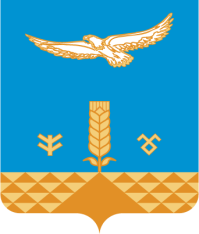 Совет сельского поселения Новозирганский сельсоветмуниципального районаХайбуллинский районРеспублики Башкортостан